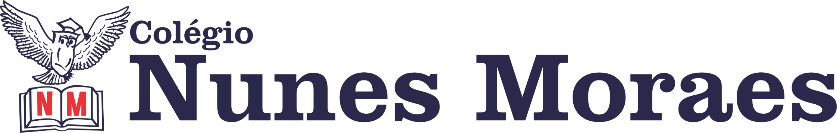  “PRA HOJE: O MUNDO É DE QUEM ACORDA FELIZ.”BOM DIA! FELIZ QUARTA-FEIRA.1ª aula: 7:20h às 8:00h – PORTUGUÊS – PROFESSORA: TATYELLEN PAIVA1º passo: Acesse a plataforma Google Meet para assistir à revisão. Livro  SAS 02(pág. 33 a 36).2º passo: Resolva os exercícios de revisão disponibilizado no grupo e no site da escola.3º passo: Atente-se à correção da atividade no Google Meet.Caso não consiga acessar o link, assista à aula a seguir:https://www.youtube.com/watch?v=e5ApX2_04hc&list=PL0MlWarTr_1bGuFdYc6r6rNdHZq8DA9KH&index=167Durante a resolução dessas questões a professora Tatyellen vai tirar dúvidas no WhatsApp (9.9219-3687)Faça foto das atividades que você realizou e envie para coordenação Eugenia (9.9105-8116)Essa atividade será pontuada para nota.2ª aula: 8:00h às 8:40h – MATEMÁTICA – PROFESSOR: DENILSON SOUSA  1° passo: Organize-se com seu material, livro de matemática, caderno, caneta, lápis e borracha.  2° passo: Acompanhe a videoaula com o professor Denilson Sousa.  Assista a aula no seguinte link:https://youtu.be/Pl8xxFopYjs (32 min.)3° passo: Copie em seu caderno as questões que o professor Denilson resolveu na videoaula. Estude a solução das questões feitas hoje.Durante a resolução dessas questões o professor Denilson vai tirar dúvidas no WhatsApp (9.9165-2921)Faça foto das atividades que você realizou e envie para coordenação Eugenia (9.9105-8116)Essa atividade será pontuada para nota.

Intervalo: 8:40h às 9:00h3ª aula: 9:00h às 09:40 h – PORTUGUÊS – PROFESSORA:  TATYELLEN PAIVA.1º passo: Acesse a plataforma Google Meet para assistir à revisão. Livro  SAS 02(pág. 55 a 58).2º passo: Resolva os exercícios de revisão disponibilizado no grupo e no site da escola.3º passo: Atente-se à correção da atividade no Google Meet.Caso não consiga acessar o link, assista às aulas a seguir:https://www.youtube.com/watch?v=bBpbDxdGQZI&list=PL0MlWarTr_1bGuFdYc6r6rNdHZq8DA9KH&index=124Durante a resolução dessas questões a professora Tatyellen vai tirar dúvidas no WhatsApp (9.9219-3687)Faça foto das atividades que você realizou e envie para coordenação Eugenia (9.9105-8116)Essa atividade será pontuada para nota.4ª aula: 09:40h às 10:20h - CIÊNCIAS– PROFESSORA: RAFAELLA CHAVES1º passo: Acessar o link para atividade de sala: revisão do capítulo 7. https://drive.google.com/file/d/1ECvts99KqnLbIs98UtaHNBrLoq0ZZP1h/view?usp=sharingESTAREI DISPONÍVEL NO WHATSAPP PARA TIRAR SUAS DÚVIDAS.  2º passo: Enviar para o responsável da sala.3º passo: Correção da atividade de sala no link: será disponibilizado no grupo da turma.Sugestão de vídeo pós aula:  https://drive.google.com/file/d/1nRHUp3QuomFDCibOcGhzbbeJJwMN0uUx/viewDurante a resolução dessas questões a professora Rafaella vai tirar dúvidas no WhatsApp (9.9205-7894)Faça foto das atividades que você realizou e envie para coordenação Eugenia (9.9105-8116)Essa atividade será pontuada para nota.PROVA: 10:20h às 11: 35hProva de geografiaPARABÉNS POR SUA DEDICAÇÃO!